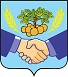                              АДМИНИСТРАЦИЯ                            сельского   поселения                               НОВОСПАССКИЙ                     муниципального района                        	ПРИВОЛЖСКИЙ                             Самарской области                       ПОСТАНОВЛЕНИЕ № 124                        от «18» декабря 2023 г.   «Об  утверждении  перечня  земельных участков, которым присвоены категории риска при осуществлении муниципального земельного контроля администрацией сельского поселения Новоспасский муниципального района Приволжский Самарской области».Руководствуясь ст.  22, 23, 24, 25 Федерального закона от 31 июля 2020 г. № 248-ФЗ "О государственном контроле (надзоре) и муниципальном контроле в Российской Федерации", в соответствии с «Положением о муниципальном земельном контроле в границах сельского поселения Новоспасский  муниципального района Приволжский Самарской области» принятого Решением Собрания представителей  сельского поселения Новоспасский № 90/151 от 26.10.2023 г., согласно критериям отнесения используемых гражданами, юридическими лицами и (или) индивидуальными предпринимателями земельных участков, правообладателями которых они являются, к определенной категории риска при осуществлении муниципального земельного контроля администрацией сельского поселения Новоспасский муниципального района Приволжский Самарской областиПОСТАНОВЛЯЕТ:1.Утвердить  перечень земельных участков из категории земель «Земли населенных пунктов»,  «Земли сельскохозяйственного назначения»,  «Земли промышленности, энергетики, транспорта, связи, радиовещания, телевидения, информатики,  земель для обеспечения космической деятельности, земель обороны, безопасности и земель другого специального назначения, за исключением земель предназначенных для размещения автомобильных дорог, железнодорожных путей, трубопроводного транспорта, линий электропередач, граничащих с землями и (или) земельными участками, относящимися к категории земель сельскохозяйственного назначения, которым присвоены категории риска при осуществлении муниципального земельного контроля администрацией сельского поселения Новоспасский муниципального района Приволжский Самарской области,  согласно  приложению.2.Признать утратившим силу постановление администрации сельского поселения Новоспасский муниципального района Приволжский Самарской области от 12.01.2023 г. № 2.3.Опубликовать  настоящее постановление в информационном бюллетене  «Вестник сельского поселения Новоспасский».4. Настоящее постановление вступает в силу на следующий день после  его официального опубликования.5. Контроль за выполнением настоящего постановления оставляю за собой.Глава  сельского поселения     Новоспасский                                                              А.В.Верховцев Приложениек постановлению администрациисельского поселения Новоспасскиймуниципального района ПриволжскийСамарской области«18» декабря  2023 г. № 124№ п/прайонпоселение/населенный пункткадастровый номер земельного участкаместонахождение земельного участкакатегория риска1ПриволжскийНовоспасский / п. Новоспасский638000343304п. Новоспасский ул. Победы д. 14 кв. 2умеренный2ПриволжскийНовоспасский / п. Новоспасский636275316608п. Новоспасский ул. Мира д. 10 кв. 13умеренный3ПриволжскийНовоспасский / п. Новоспасский638000354793п. Новоспасский ул. Мира д. 10 а кв. 12умеренный4ПриволжскийНовоспасский / п. Новоспасский638001277862п. Новоспасский ул. Ленина д. 11 кв. 6умеренный5ПриволжскийНовоспасский / п. Новоспасский638000187302п. Новоспасский ул. Ленина д. 9 кв. 8умеренный6ПриволжскийНовоспасский / п. Степняки638000311140п. Степняки ул. Луговая д. 5 кв. 1умеренный7ПриволжскийНовоспасский / п. Степняки638000251501п. Степняки ул. Луговая д. 3 кв. 2умеренный8ПриволжскийНовоспасский / п. Степняки638000117993п. Степняки ул. Луговая д. 7 кв. 2умеренный9ПриволжскийНовоспасский / с. Кашпир638000375401с. Кашпир ул. Песочная д. 3умеренный10ПриволжскийНовоспасский / с. Бестужевка631809576250с. Бестужевка ул. Елизарова д. 27умеренный11ПриволжскийНовоспасский / с. Кашпир638000375401с. Кашпир ул. Специалистов д. 1 кв. 1умеренный12ПриволжскийНовоспасский / с. Бестужевка6330020200910с. Бестужевка ул. Школьная д. 35умеренный13ПриволжскийНовоспасский / с. Бестужевка6330020200327с. Бестужевка ул. Елизарова д. 26умеренный14ПриволжскийНовоспасский / с. Кашпир6330020400191с. Кашпир ул. Набережная д. 13умеренный15ПриволжскийНовоспасский / п. Новоспасский63300206005578п. Новоспасский ул. Куйбышева д. 3аумеренный16ПриволжскийНовоспасский / с. Бестужевка633002020030050с. Бестужевка ул. Елизарова д. 50умеренный17ПриволжскийНовоспасский / с. Кашпир6330020400198с. Кашпир ул. Калиновская д. 64умеренный18ПриволжскийНовоспасский / с. Бестужевка6330020200320с. Бестужевка ул. Елизарова д. 95умеренный19ПриволжскийНовоспасский / п. Степняки6330020800496п. Степняки ул. 40 лет Победы д. 17 кв. 2умеренный20ПриволжскийНовоспасский / п. Степняки6330020800449п. Степняки ул. Луговая д. 2 кв. 2умеренный21ПриволжскийНовоспасский / с. Кашпир6330020400761с. Кашпир ул.Большая д. 19умеренный22ПриволжскийНовоспасский / с. Кашпир633002040081с. Кашпир ул.Большая д. 35умеренный23ПриволжскийНовоспасский / с. Кашпир6330020400397с. Кашпир ул.Школьная д. 13 кв. 1умеренный24ПриволжскийНовоспасский / п. Степняки63300208004162п. Степняки ул. 40 лет Победы д. 25 кв. 2умеренный25ПриволжскийНовоспасский / п. Степняки633002080044п. Степняки ул. 40 лет Победы д. 3 кв. 2умеренный26ПриволжскийНовоспасский / с. Бестужевка6330020200569с. Бестужевка ул. Елизарова д. 76умеренный27ПриволжскийНовоспасский / с. Бестужевка6330020201229с. Бестужевка ул. Рыбацкая д. 52умеренный28ПриволжскийНовоспасский / с. Кашпир63300204004158с. Кашпир ул. Молодежная д. 23 кв. 1умеренный29ПриволжскийНовоспасский / с. Кашпир63300204004167с. Кашпир ул. Молодежнаяумеренный30ПриволжскийНовоспасский / с. Бестужевка63300202012108с. Бестужевка ул. Победы д. 80Аумеренный31ПриволжскийНовоспасский / с. Кашпир633002040040025с. Кашпир ул.Школьная д. 4 кв. 1умеренный32ПриволжскийНовоспасский / с. Бестужевка63300202010145с. Бестужевка ул. Победы д. 24умеренный33ПриволжскийНовоспасский / с. Бестужевка63300202005118с. Бестужевка умеренный34ПриволжскийНовоспасский / с. Бестужевка63300202010113с. Бестужевка ул. Рыбацкая 3Аумеренный35ПриволжскийНовоспасский / с. Бестужевка633002020140043с. Бестужевка ул. Славыумеренный36ПриволжскийНовоспасский / с. Бестужевка6330020200781с. Бестужевка ул. Елизароваумеренный37ПриволжскийНовоспасский / с. Кашпир6330020400278с. Кашпир ул. Калиновскаяумеренный38ПриволжскийНовоспасский / с. Кашпир6330020400398с. Кашпир ул. Калиновскаяумеренный39ПриволжскийНовоспасский / с. Кашпир63300204003185с. Кашпир ул. Большаяумеренный40ПриволжскийНовоспасский / с. Бестужевка633002020040020с. Бестужевка ул. Луговаяумеренный41ПриволжскийНовоспасский / с. Бестужевка633002020030050с. Бестужевка ул. Елизарова д. 50умеренный42ПриволжскийНовоспасский / с. Бестужевка633002020090038с. Бестужевка ул. Садовая д. 3умеренный43ПриволжскийНовоспасский / с. Бестужевка633002020090039с. Бестужевка ул. Садовая д. 3умеренный44ПриволжскийНовоспасский / с. Бестужевка633002020090063с. Бестужевка ул. Садовая д. 3умеренный45ПриволжскийНовоспасский / с. Бестужевка6330020200289с. Бестужевка ул. Полевая д. 1умеренный46ПриволжскийНовоспасский / с. Бестужевка6330020200582с. Бестужевкаумеренный47ПриволжскийНовоспасский / с. Бестужевка633002020040033с. Бестужевка ул. Новая д. 6 кв. 2умеренный48ПриволжскийНовоспасский / с. Бестужевка6330020200581с. Бестужевкаумеренный49ПриволжскийНовоспасский / с. Кашпир63300204003102с. Кашпир ул. Большаяумеренный50ПриволжскийНовоспасский / с. Бестужевка6330020200658с. Бестужевка ул. Елизарова д. 119умеренный51ПриволжскийНовоспасский / с. Бестужевка633002020030006с. Бестужевка ул. Елизарова д. 65умеренный52ПриволжскийНовоспасский / с. Бестужевка633002020040020с. Бестужевка ул. Луговаяумеренный53ПриволжскийНовоспасский / с. Бестужевка633002020030050с. Бестужевка ул. Елизарова д. 50умеренный54ПриволжскийНовоспасский / с. Кашпир6330020400411с. Кашпир ул. Школьная д. 18 кв. 1умеренный55ПриволжскийНовоспасский / с. Кашпир6330020400184с. Кашпир ул. Калиновская д. 81умеренный56ПриволжскийНовоспасский / с. Кашпир63300204001161с. Кашпир ул. Калиновская д. 67умеренный57ПриволжскийНовоспасский / с. Кашпир63300204003156с. Кашпир ул. Школьная д. 17 кв. 1умеренный58ПриволжскийНовоспасский / п. Новоспасский63300206005138п. Новоспасский проезд Потапова д. 2 кв. 3умеренный59ПриволжскийНовоспасский / с. Бестужевка6330020200389с. Бестужевка ул. Елизарова умеренный60ПриволжскийНовоспасский / с. Бестужевка633002020070001с. Бестужевкаумеренный61ПриволжскийНовоспасский / с. Бестужевка633002020071с. Бестужевка ул. Елизароваумеренный62ПриволжскийНовоспасский / с. Бестужевка6330020201040с. Бестужевка ул. Победы д. 4умеренный63ПриволжскийНовоспасский / с. Бестужевка633002020020010с. Бестужевка ул. Елизарова д. 31умеренный64ПриволжскийНовоспасский / с. Бестужевка6330020201274с. Бестужевка ул. Победы д. 45умеренный65ПриволжскийНовоспасский / с. Бестужевка6330020201269с. Бестужевка ул. Победы д. 55умеренный66ПриволжскийНовоспасский / с. Бестужевка63300202006105с. Бестужевка ул. Елизароваумеренный67ПриволжскийНовоспасский / п. Степняки633002080040017п. Степняки ул. 40 лет Победы д. 17 кв. 1умеренный68ПриволжскийНовоспасский / п. Степняки633002080040092п. Степняки ул. 40 лет Победы д. 17 кв. 1умеренный69ПриволжскийНовоспасский / п. Новоспасский633002020020018п. Новоспасский ул. Гагарина д. 3 кв. 3умеренный70ПриволжскийНовоспасский / с. Бестужевка633002020130044с. Бестужевка ул. Зеленая д. 7умеренный71ПриволжскийНовоспасский / с. Бестужевка633002020100034с. Бестужевка ул. Рыбацкая д. 16умеренный72ПриволжскийНовоспасский / с. Бестужевка63300202008113с. Бестужевкаумеренный73ПриволжскийНовоспасский / с. Бестужевка633002020030053с. Бестужевка ул. Елизарова д. 54умеренный74ПриволжскийНовоспасский / с. Бестужевка633002020100014с. Бестужевка ул. Рыбацкая д. 11умеренный75ПриволжскийНовоспасский / с. Бестужевка633002020110054с. Бестужевка ул. Рыбацкаяумеренный76ПриволжскийНовоспасский / п. Степняки6330020800285п. Степняки ул. Школьная д. 2 кв. 1умеренный77ПриволжскийНовоспасский / с. Бестужевка633002020080003с. Бестужевка ул. Рабочая д. 6умеренный78ПриволжскийНовоспасский / с. Кашпир63300204001116с. Кашпир ул. Калиновская д. 24умеренный79ПриволжскийНовоспасский / п. Степняки6330020800449п. Степняки ул. Луговая д. 2 кв. 2умеренный80ПриволжскийНовоспасский / с. Бестужевка633002020090036с. Бестужевка ул. Садовая д. 1умеренный81ПриволжскийНовоспасский / с. Бестужевка633002020120058с. Бестужевка ул. Рыбацкаяумеренный82ПриволжскийНовоспасский / с. Бестужевка6330020201275с. Бестужевка ул. Рыбацкаяумеренный83ПриволжскийНовоспасский / с. Бестужевка633002020120006с. Бестужевка ул. Рыбацкая д. 1Аумеренный84ПриволжскийНовоспасский / п. Степняки633002080040007п. Степняки ул.40 лет Победы д. 7 кв. 2умеренный85ПриволжскийНовоспасский / п. Степняки6330020800259п. Степняки ул. Школьная д. 14 кв. 1умеренный86ПриволжскийНовоспасский / п. Степняки6330020800294п. Степняки ул. Школьнаяумеренный87ПриволжскийНовоспасский / с. Бестужевка633002020040025с. Бестужевка ул. Полевая д. 16умеренный88ПриволжскийНовоспасский / с. Бестужевка63300202003104с. Бестужевка ул. Луговая д. 7умеренный89ПриволжскийНовоспасский / п. Степняки6330020800470п. Степняки ул.40 лет Победы д. 16 кв. 1умеренный90ПриволжскийНовоспасский / с. Бестужевка633002020120039с. Бестужевка ул. Победы д. 65умеренный91ПриволжскийНовоспасский / с. Бестужевка63300202010109с. Бестужевка ул. Рыбацкая д. 13умеренный92ПриволжскийНовоспасский / с. Кашпир6330020400817с. Кашпир ул. Большая д. 36умеренный93ПриволжскийНовоспасский / с. Бестужевка633002020100018с. Бестужевка ул. Рыбацкая д. 4умеренный94ПриволжскийНовоспасский / с. Бестужевка6330020201319с. Бестужевка ул. Победыумеренный95ПриволжскийНовоспасский / п. Степняки63300208002157п. Степняки ул. Лебедева д. 8умеренный96ПриволжскийНовоспасский / с. Кашпир633002040037с. Кашпир ул. Молодежная д. 13 кв. 1умеренный97ПриволжскийНовоспасский / с. Бестужевка633002020142с. Бестужевка ул. Победы д. 74умеренный98ПриволжскийНовоспасский / с. Бестужевка633002020120039с. Бестужевка ул. Победы д. 65умеренный99ПриволжскийНовоспасский / с. Бестужевка633002020110007с. Бестужевка ул. Рыбацкая д. 19умеренный100ПриволжскийНовоспасский / с. Бестужевка633002020110032с. Бестужевка ул. Рыбацкаяумеренный101ПриволжскийНовоспасский / с. Бестужевка6330020201271с. Бестужевка ул. Победы д. 63умеренный102ПриволжскийНовоспасский / с. Бестужевка6330020201260с. Бестужевка ул. Победы д. 71умеренный103ПриволжскийНовоспасский / с. Бестужевка6330020200754с. Бестужевкаумеренный104ПриволжскийНовоспасский / с. Бестужевка6330020200298с. Бестужевка ул. Елизароваумеренный105ПриволжскийНовоспасский / п. Новоспасский63300206003148п. Новоспасский ул. Молодежнаяумеренный106ПриволжскийНовоспасский / п. Степняки633002080040078п. Степняки ул. 40 лет Победы д. 22 кв. 1умеренный107ПриволжскийНовоспасский / с. Бестужевка6330020201162с. Бестужевка ул. Победы д. 39умеренный108ПриволжскийНовоспасский / с. Бестужевка6330020201448с. Бестужевка ул. Победы д. 76умеренный109ПриволжскийНовоспасский / с. Кашпир6330020400428с. Кашпир ул. Молодежная д. 23 кв. 2умеренный110ПриволжскийНовоспасский / с. Кашпир633002040060041с. Кашпир ул. Песочная д. 15умеренный111ПриволжскийНовоспасский / с. Бестужевка633002020010018с. Бестужевка ул. Елизарова д. 17Аумеренный112ПриволжскийНовоспасский / с. Бестужевка63300202003128с. Бестужевка ул. Елизарова д. 30умеренный113ПриволжскийНовоспасский / с. Бестужевка633002020020061с. Бестужевка ул. Полевая д. 5умеренный114ПриволжскийНовоспасский / с. Бестужевка633002020020033с. Бестужевка ул. Елизарова д. 14умеренный115ПриволжскийНовоспасский / п. Степняки633002080032п. Степняки ул. Школьная д. 1 кв. 2умеренный116ПриволжскийНовоспасский / с. Бестужевка633002020080048с. Бестужевкаумеренный117ПриволжскийНовоспасский / с. Бестужевка633002020090039с. Бестужевка ул. Садовая д. 3умеренный118ПриволжскийНовоспасский / с. Бестужевка633002020090004с. Бестужевка ул. Школьная д. 27умеренный119ПриволжскийНовоспасский / п. Степняки63300208003109п. Степняки ул. Лебедева д. 13 кв. 1умеренный120ПриволжскийНовоспасский / с. Кашпир633002040056с. Кашпир ул. Молодежная д.22 кв. 1умеренный121ПриволжскийНовоспасский / с. Кашпир6330020400831с. Кашпир ул. Большая умеренный122ПриволжскийНовоспасский / с. Кашпир6330020400185с. Кашпир ул. Калиновскаяумеренный123ПриволжскийНовоспасский / с. Кашпир6330020400428с. Кашпир ул. Молодежная д. 23 кв. 2умеренный124ПриволжскийНовоспасский / с. Кашпир6330020400434с. Кашпир ул. Молодежная д. 15 кв. 2умеренный125ПриволжскийНовоспасский / с. Бестужевка633002020080048с. Бестужевка ул. Рабочая, участок 15Аумеренный126ПриволжскийНовоспасский / с. Бестужевка6330020200370с. Бестужевка ул. Елизарова д. 2умеренный127ПриволжскийНовоспасский / с. Бестужевка633002020090004с. Бестужевка ул. Школьная д. 27умеренный128ПриволжскийНовоспасский / п. Степняки6330020800462п. Степняки ул. Луговая д. 7 кв. 2умеренный129ПриволжскийНовоспасский / с. Бестужевка633002020040006с. Бестужевка ул. Новая д. 5 кв. 1умеренный130ПриволжскийНовоспасский / с. Бестужевка633002020020042с. Бестужевка ул. Елизарова д. 22умеренный131ПриволжскийНовоспасский / с. Бестужевка633002020030028с. Бестужевка ул. Елизароваумеренный132ПриволжскийНовоспасский / с. Кашпир6330020400181с. Кашпир ул. Калиновская д. 62умеренный133ПриволжскийНовоспасский / с. Кашпир633002040020033с. Кашпир ул. Калиновская д. 47умеренный134ПриволжскийНовоспасский / п. Степняки633002080043п. Степняки ул. 40 лет Победы д. 3 кв. 1умеренный135ПриволжскийНовоспасский / с. Бестужевка63300202008157с. Бестужевка ул. Рабочаяумеренный136ПриволжскийНовоспасский / с. Бестужевка63300202008158с. Бестужевка ул. Рабочаяумеренный137ПриволжскийНовоспасский / с. Бестужевка63300202008107с. Бестужевка ул. Рабочаяумеренный138ПриволжскийНовоспасский / с. Бестужевка63300202008106с. Бестужевка ул. Рабочаяумеренный139ПриволжскийНовоспасский / с. Бестужевка633002020080069с. Бестужевка ул. Рабочая д. 18умеренный140ПриволжскийНовоспасский / с. Кашпир633002040040023с. Кашпир ул. Школьная д. 6 кв. 1умеренный141ПриволжскийНовоспасский / с. Бестужевка63300202010100с. Бестужевка ул. Садоваяумеренный142ПриволжскийНовоспасский / с. Бестужевка633002020020005с. Бестужевка ул. Елизарова д. 25умеренный143ПриволжскийНовоспасский / п. Новоспасский633002060030120п. Новоспасский ул. Ленина д. 12 кв. 1умеренный144ПриволжскийНовоспасский / с. Бестужевка6330020200944с. Бестужевкаумеренный145ПриволжскийНовоспасский / д. Якобьевка6330020100158д. Якобьевка ул. Волжская 4умеренный146ПриволжскийНовоспасский / д. Якобьевка6330020100157д. Якобьевка ул. Волжская 5умеренный147ПриволжскийНовоспасский / п. Новоспасский633002060050114п. Новоспасский ул. Потапова д. 4 кв. 6умеренный148ПриволжскийНовоспасский / с. Кашпир6330020400778с. Кашпир ул. Большая д. 26аумеренный149ПриволжскийНовоспасский / с. Бестужевка6330020200372с. Бестужевка ул. Луговая д. 19умеренный150ПриволжскийНовоспасский / с. Бестужевка633002020127с. Бестужевка ул. Рыбацкая д. 38умеренный151ПриволжскийНовоспасский / п. Степняки63300208004405п. Степняки ул. 40 лет Победы д. 11 кв. 2умеренный152ПриволжскийНовоспасский / п. Степняки6330020800292п. Степнякиумеренный153ПриволжскийНовоспасский / с. Кашпир633002040060003с. Кашпир ул. Песочная д. 6умеренный154ПриволжскийНовоспасский / с. Бестужевка6330020200752с. Бестужевка ул. Елизарова д. 96умеренный155ПриволжскийНовоспасский / п. Степняки63300208002185п. Степняки  ул. Полевая д. 17 кв. 1умеренный156ПриволжскийНовоспасский / с. Бестужевка63300202008135с. Бестужевка ул. Школьнаяумеренный157ПриволжскийНовоспасский / с. Кашпир6330020400594с. Кашпир ул. Молодежнаяумеренный158ПриволжскийНовоспасский / с. Кашпир633002040052с. Кашпир ул. Молодежная д. 26 кв. 1умеренный159ПриволжскийНовоспасский / с. Кашпир633002040080018с. Кашпир ул. Большая д. 38умеренный160ПриволжскийНовоспасский / с. Бестужевка63300202008132с. Бестужевка ул. Школьнаяумеренный161ПриволжскийНовоспасский / с. Бестужевка63300000000141с. Бестужевка ул. Рабочая д. 11умеренный162ПриволжскийНовоспасский / с. Бестужевка633002020080011с. Бестужевка ул. Рабочаяумеренный163ПриволжскийНовоспасский / с. Бестужевка6330020200257с. Бестужевка ул. Полевая д. 2умеренный164ПриволжскийНовоспасский / п. Степняки6330020800445п. Степняки ул. 40 лет Победы д. 6 кв. 2умеренный165ПриволжскийНовоспасский / с. Бестужевка633002020050037с. Бестужевка ул. Елизарова д. 62умеренный166ПриволжскийНовоспасский / с. Кашпир6330020400199с. Кашпир ул. Калиновская д. 66умеренный167ПриволжскийНовоспасский / с. Кашпир6330020400198с. Кашпир ул. Калиновская д. 64умеренный168ПриволжскийНовоспасский / п. Степняки633000000001290п. Степняки  умеренный169ПриволжскийНовоспасский / п. Степняки63300000000354п. Степняки  ул. 60 лет Октября д. 4 кв. 1умеренный170ПриволжскийНовоспасский / с. Кашпир63300204002117с. Кашпир ул. Набережная д. 10умеренный171ПриволжскийНовоспасский / с. Кашпир63300204008124с. Кашпир ул. Большаяумеренный172ПриволжскийНовоспасский / с. Кашпир6330020400246с. Кашпир ул. Калиновская д. 31умеренный173ПриволжскийНовоспасский / с. Бестужевка63300202012107с. Бестужевка ул. Победы д. 49умеренный174ПриволжскийНовоспасский / с. Кашпир6330020400712с. Кашпир ул. Большая д. 25умеренный175ПриволжскийНовоспасский / с. Кашпир633000000001329с. Кашпирумеренный176ПриволжскийНовоспасский / п. Новоспасский63300206003149п. Новоспасский проезд Комсомольский д. 7 кв. 4умеренный177ПриволжскийНовоспасский / п. Степняки6330020800115п. Степняки  ул. 60 лет Октября д. 7 кв. 2умеренный178ПриволжскийНовоспасский / с. Кашпир63300204003105с. Кашпир ул. Калиновскаяумеренный179ПриволжскийНовоспасский / с. Кашпир6330020400336с. Кашпир ул. Школьная д. 5 кв. 1умеренный180ПриволжскийНовоспасский / с. Бестужевка6330020200977с. Бестужевка ул. Победы д. 4Аумеренный181ПриволжскийНовоспасский / с. Бестужевка633002020070012с. Бестужевка ул. Елизарова д. 137умеренный182ПриволжскийНовоспасский / с. Бестужевка633002020030019с. Бестужевка ул. Елизарова д. 91умеренный183ПриволжскийНовоспасский / с. Кашпир63300204002101с. Кашпир ул. Калиновская д. 11умеренный184ПриволжскийНовоспасский / с. Бестужевка633002020120057с. Бестужевка ул. Победыумеренный185ПриволжскийНовоспасский / с. Бестужевка63300202010162с. Бестужевка ул. Победы д. 21умеренный186ПриволжскийНовоспасский / с. Кашпир633002040020033с. Кашпир ул. Калиновская д.47умеренный187ПриволжскийНовоспасский / с. Кашпир633002030020036с. Кашпир ул. Калиновская д.49умеренный188ПриволжскийНовоспасский / с. Кашпир633002030030007с. Кашпир ул. Калиновскаяумеренный189ПриволжскийНовоспасский / с. Бестужевка633002020080050с. Бестужевка ул. Рабочая д. 15умеренный190ПриволжскийНовоспасский / п. Новоспасский633002010050109п. Новоспасский ул. Ленинаумеренный191ПриволжскийНовоспасский / с. Кашпир6330020400422с. Кашпир ул. Школьная д. 6 кв. 2умеренный192ПриволжскийНовоспасский / п. Новоспасский633002010050108п. Новоспасский ул. Ленина д. 21 кв. 5умеренный193ПриволжскийНовоспасский / д. Якобьевка6330020100152д. Якобьевкаумеренный194ПриволжскийНовоспасский / с. Бестужевка6330020200372с. Бестужевка ул. Луговая д. 19умеренный195ПриволжскийНовоспасский / с. Кашпир6330020400727с. Кашпир ул. Большая д. 26умеренный196ПриволжскийНовоспасский / п. Новоспасский633002010030104п. Новоспасский проезд Комсомольский д. 7умеренный197ПриволжскийНовоспасский / с. Бестужевка6330020200846с. Бестужевка ул. Школьная д. 1умеренный198ПриволжскийНовоспасский / с. Кашпир633002040010019с. Кашпир ул. Калиновская д.19умеренный199ПриволжскийНовоспасский / с. Кашпир633002040060003с. Кашпир ул. Песочная д. 6умеренный200ПриволжскийНовоспасский / п. Новоспасский633002060030110п. Новоспасский ул. Школьная д. 10 кв. 1умеренный201ПриволжскийНовоспасский / с. Бестужевка6330020200567с. Бестужевка пер. Волжскийумеренный202ПриволжскийНовоспасский / с. Бестужевка6330020200889с. Бестужевка ул. Школьная д. 17умеренный203ПриволжскийНовоспасский / с. Бестужевка633002020080069с. Бестужевка ул. Рабочая д. 18умеренный204ПриволжскийНовоспасский / с. Бестужевка63300202008106с. Бестужевка ул. Рабочаяумеренный205ПриволжскийНовоспасский / с. Бестужевка63300202008107с. Бестужевка ул. Рабочаяумеренный206ПриволжскийНовоспасский / с. Бестужевка6330020200456с. Бестужевка ул. Луговая д.4умеренный207ПриволжскийНовоспасский / с. Бестужевка6330020200290с. Бестужевка ул. Елизарова д. 37умеренный208ПриволжскийНовоспасский / с. Бестужевка6330020200285с. Бестужевка ул. Луговая д. 3умеренный209ПриволжскийНовоспасский / с. Кашпир6330020400182с. Кашпир ул. Калиновская д.75умеренный210ПриволжскийНовоспасский / с. Кашпир633002030020038с. Кашпир ул. Калиновская д.41умеренный211ПриволжскийНовоспасский / с. Бестужевка633002020100015с. Бестужевка ул. Победы д. 1умеренный212ПриволжскийНовоспасский / с. Бестужевка6330020200894с. Бестужевка ул. Рабочаяумеренный213ПриволжскийНовоспасский / с. Бестужевка6330020200375с. Бестужевка ул. Луговая д. 21умеренный214ПриволжскийНовоспасский / с. Бестужевка6330020201267с. Бестужевка ул. Рыбацкая умеренный215ПриволжскийНовоспасский / с. Бестужевка633002020020020с. Бестужевка ул. Елизарова д. 55умеренный216ПриволжскийНовоспасский / с. Бестужевка633002020020014с. Бестужевка ул. Елизарова д. 39умеренный217ПриволжскийНовоспасский / с. Бестужевка633002020030034с. Бестужевка ул. Елизарова д. 34умеренный218ПриволжскийНовоспасский / с. Бестужевка633002020030026с. Бестужевка ул. Елизароваумеренный219ПриволжскийНовоспасский / с. Бестужевка633002020020079с. Бестужевка ул. Елизарова д. 51умеренный220ПриволжскийНовоспасский / п. Новоспасский633002010030105п. Новоспасский пр. Комсомольский д. 7умеренный221ПриволжскийНовоспасский / с. Бестужевка633002020120037с. Бестужевка ул. Рыбацкая д. 62умеренный223ПриволжскийНовоспасский / п. Новоспасский633002060040029п. Новоспасский ул. Магистральная д. 4умеренный224ПриволжскийНовоспасский / с. Бестужевка633602020010007с. Бестужевка ул. Елизарова д. 5умеренный225ПриволжскийНовоспасский / с. Бестужевка633002050010014с. Бестужевка пер. Волжский д. 1умеренный226ПриволжскийНовоспасский / п. Новоспасский633002060050113п. Новоспасский пер. Декабристов д. 3 кв. 3умеренный227ПриволжскийНовоспасский / п. Степняки6330020800292п. Степняки  умеренный228ПриволжскийНовоспасский / с. Бестужевка6330020200211с. Бестужевкаумеренный229ПриволжскийНовоспасский / с. Бестужевка6330020200914с. Бестужевкаумеренный230ПриволжскийНовоспасский / с. Бестужевка63300202010112с. Бестужевка ул. Рыбацкаяумеренный231ПриволжскийНовоспасский / п. Новоспасский633002060030110п. Новоспасский ул. Школьная д. 10 кв. 1умеренный232ПриволжскийНовоспасский / с. Кашпир633002030030007с. Кашпир ул. Калиновскаяумеренный233ПриволжскийНовоспасский / с. Кашпир633002030020036с. Кашпир ул. Калиновская д.49умеренный234ПриволжскийНовоспасский / с. Кашпир633002040020033с. Кашпир ул. Калиновская д.47умеренный235ПриволжскийНовоспасский / с. Бестужевка6330020200372с. Бестужевка ул. Луговая д. 19умеренный236ПриволжскийНовоспасский / с. Бестужевка633002020080078с. Бестужевка ул. Рабочая д. 1умеренный237ПриволжскийНовоспасский / с. Бестужевка633002020080051с. Бестужевка ул. Рабочая д. 17умеренный238ПриволжскийНовоспасский / с. Бестужевка633002020030030с. Бестужевка ул. Луговая д. 5умеренный239ПриволжскийНовоспасский / п. Степняки6330020800364п. Степняки ул. Школьная д. 5 кв. 2умеренный240ПриволжскийНовоспасский / с. Бестужевка633002020130016с. Бестужевка ул. Победы д. 68умеренный241ПриволжскийНовоспасский / с. Бестужевка63300202010115с. Бестужевка ул. Победы д. 23умеренный242ПриволжскийНовоспасский / с. Бестужевка6330020200462с. Бестужевка ул. Луговая д.4умеренный243ПриволжскийНовоспасский / с. Бестужевка63300202008107с. Бестужевка ул. Рабочаяумеренный244ПриволжскийНовоспасский / с. Бестужевка63300202008106с. Бестужевка ул. Рабочаяумеренный245ПриволжскийНовоспасский / с. Бестужевка6330020200463с. Бестужевка ул. Луговаяумеренный246ПриволжскийНовоспасский / с. Бестужевка6330020200973с. Бестужевка ул. Школьная д. 43умеренный247ПриволжскийНовоспасский / с. Бестужевка633002020080069с. Бестужевка ул. Рабочая д. 18умеренный248ПриволжскийНовоспасский / с. Бестужевка6330020200579с. Бестужевка пер. Волжскийумеренный249ПриволжскийНовоспасский / с. Бестужевка6330020201278с. Бестужевка ул. Победы д. 77умеренный250ПриволжскийНовоспасский / п. Новоспасский63300000000129п. Новоспасский ул. Ленина д. 21 кв. 4умеренный251ПриволжскийНовоспасский / п. Степняки6330020800455п. Степняки ул. Луговая д. 1 кв. 2умеренный252ПриволжскийНовоспасский / с. Кашпир633002030080027с. Кашпир ул. Большая д. 56 умеренный253ПриволжскийНовоспасский / п. Степняки63300208001142п. Степняки ул.60 лет Октября д. 16 кв. 2умеренный254ПриволжскийНовоспасский / п. Новоспасский633002060030017п. Новоспасский ул. Ленина д. 14 кв. 4умеренный255ПриволжскийНовоспасский / с. Бестужевка633002020110004с. Бестужевка ул. Рыбацкая д. 15умеренный256ПриволжскийНовоспасский / с. Бестужевка633002020040005с. Бестужевка ул. Новая д. 3 кв. 2умеренный257ПриволжскийНовоспасский / п. Степняки6330020800247п. Степняки ул. Полевая д. 15 кв. 2умеренный258ПриволжскийНовоспасский / с. Кашпир633002040050018с. Кашпир ул. Молодежная д. 10 кв. 1умеренный259ПриволжскийНовоспасский / п. Новоспасский63300206003166п. Новоспасскийумеренный260ПриволжскийНовоспасский / п. Степняки6330020800251п. Степняки ул. Полевая д. 19 кв. 2умеренный261ПриволжскийНовоспасский / с. Кашпир633002040040024с. Кашпир ул. Школьная д. 4 кв. 2умеренный262ПриволжскийНовоспасский / с. Бестужевка6330020200892с. Бестужевка ул. Рабочаяумеренный263ПриволжскийНовоспасский / с. Бестужевка6330020200892с. Бестужевка ул. Рабочаяумеренный264ПриволжскийНовоспасский / с. Бестужевка633002020090037с. Бестужевка ул. Садовая д. 6умеренный265ПриволжскийНовоспасский / с. Кашпир63300204001104с. Кашпир ул. Калиновская д. 38умеренный266ПриволжскийНовоспасский / с. Бестужевка6330020201042с. Бестужевка ул. Победы д. 6умеренный267ПриволжскийНовоспасский / с. Кашпир6330020400287с. Кашпир ул. Калиновская д. 25Аумеренный268ПриволжскийНовоспасский / с. Кашпир6330020400128с. Кашпир ул. Калиновскаяумеренный269ПриволжскийНовоспасский / п. Новоспасский63300206005566п. Новоспасский ул. Куйбышева д. 6 кв. 1умеренный270ПриволжскийНовоспасский / с. Кашпир6330020400128с. Кашпир ул. Калиновскаяумеренный271ПриволжскийНовоспасский / с. Кашпир63300204005111с. Кашпир ул. Молодежная д. 12 кв. 2умеренный272ПриволжскийНовоспасский / с. Бестужевка6330020200578с. Бестужевка пер. Волжский д. 1умеренный273ПриволжскийНовоспасский / с. Кашпир63300204001110с. Кашпир ул. Калиновская д. 30умеренный274ПриволжскийНовоспасский / п. Новоспасский6330020600532п. Новоспасский пер. Пушкина д. 1 кв. 1умеренный275ПриволжскийНовоспасский / п. Степняки6330020800443п. Степняки ул. 40 лет Победы д. 4 кв. 2умеренный276ПриволжскийНовоспасский / п. Степняки63300000000354п. Степняки ул.60 лет Октября д. 4 кв. 1умеренный277ПриволжскийНовоспасский / п. Степняки63300280020050п. Степняки ул. Полевая д. 19 кв. 1умеренный278ПриволжскийНовоспасский / с. Кашпир6330020400137с. Кашпир ул. Калиновская д.56умеренный279ПриволжскийНовоспасский / п. Степняки633002080030019п. Степняки ул. Лебедева д. 5 кв. 2умеренный280ПриволжскийНовоспасский / с. Бестужевка6330020201261с. Бестужевка ул. Победы д. 57умеренный281ПриволжскийНовоспасский / п. Степняки6330020800416п. Степняки ул. 40 лет Победы д. 4 кв. 1умеренный282ПриволжскийНовоспасский / п. Степняки6330020800312п. Степняки ул. Школьная д. 13умеренный283ПриволжскийНовоспасский / д. Якобьевка633002010010040д. Якобьевкаумеренный284ПриволжскийНовоспасский / п. Новоспасский63300206005332п. Новоспасский пр. Потапова д. 6 кв. 3умеренный285ПриволжскийНовоспасский / с. Бестужевка63300202005116с. Бестужевка ул. Елизарова д. 107умеренный286ПриволжскийНовоспасский / с. Бестужевка633002020020057с. Бестужевка ул. Полевая д. 2умеренный287ПриволжскийНовоспасский / п. Степняки633002080020061п. Степняки ул. Школьная д. 16 кв. 1умеренный288ПриволжскийНовоспасский / п. Новоспасский633002060030115п. Новоспасский ул. Школьная д. 7 кв. 4умеренный289ПриволжскийНовоспасский / с. Бестужевка633002020110005с. Бестужевка ул. Рыбацкаяумеренный290ПриволжскийНовоспасский / с. Бестужевка6330020201440с. Бестужевкаумеренный291ПриволжскийНовоспасский / с. Кашпир63300204001137с. Кашпир ул. Калиновскаяумеренный292ПриволжскийНовоспасский / с. Кашпир63300204001137с. Кашпир ул. Калиновская д. 50Аумеренный293ПриволжскийНовоспасский / с. Бестужевка633002020110006с. Бестужевка ул. Рыбацкая д. 17умеренный294ПриволжскийНовоспасский / с. Бестужевка633002020120003с. Бестужевка ул. Рыбацкая д. 23умеренный295ПриволжскийНовоспасский / с. Бестужевка633002020080057с. Бестужевка ул. Школьная д. 4умеренный296ПриволжскийНовоспасский / с. Кашпир63300000000147с. Кашпир ул. Большая д. 34умеренный297ПриволжскийНовоспасский / с. Кашпир63300204004155с. Кашпир ул. Школьнаяумеренный298ПриволжскийНовоспасский / с. Кашпир6330020400592с. Кашпир ул. Молодежная д. 4 кв. 1умеренный299ПриволжскийНовоспасский / с. Кашпир6330020400152с. Кашпир ул. Калиновская д. 40умеренный300ПриволжскийНовоспасский / с. Кашпир633002030070024с. Кашпир ул. Большая д. 20умеренный301ПриволжскийНовоспасский / с. Бестужевка633002020020076с. Бестужевка ул. Елизароваумеренный301ПриволжскийНовоспасский / с. Кашпир633002030070013с. Кашпир ул. Большая д. 27умеренный303ПриволжскийНовоспасский / с. Кашпир63300202009126с. Кашпир ул. Школьная д. 29умеренный304ПриволжскийНовоспасский / п. Новоспасский633002060050028п. Новоспасский пер. Чапаева д. 1 кв. 1умеренный305ПриволжскийНовоспасский / д. Якобьевка633002010010036д. Якобьевкаумеренный306ПриволжскийНовоспасский / д. Якобьевка633002010010038д. Якобьевкаумеренный307ПриволжскийНовоспасский / д. Якобьевка633002010010042д. Якобьевкаумеренный308ПриволжскийНовоспасский / д. Якобьевка633002010010041д. Якобьевкаумеренный309ПриволжскийНовоспасский / д. Якобьевка633002010010039д. Якобьевкаумеренный310ПриволжскийНовоспасский / д. Якобьевка633002010010043д. Якобьевкаумеренный311ПриволжскийНовоспасский / д. Якобьевка633002010010037д. Якобьевкаумеренный312ПриволжскийНовоспасский / д. Якобьевка633002010010044д. Якобьевкаумеренный313ПриволжскийНовоспасский / с. Бестужевка633002060020004с. Бестужевка ул. Рыбацкая д. 18 Аумеренный314ПриволжскийНовоспасский / с. Бестужевка63300202005116с. Бестужевка ул. Елизарова д. 107умеренный315ПриволжскийНовоспасский / с. Кашпир633002040080005с. Кашпир ул. Большая д. 41умеренный316ПриволжскийНовоспасский / с. Бестужевка6330020200382с. Бестужевка ул. Елизарова д. 85умеренный317ПриволжскийНовоспасский / с. Бестужевка633002020130016с. Бестужевка ул. Победы д. 68умеренный318ПриволжскийНовоспасский / п. Новоспасский633002060030116п. Новоспасский ул. Школьная д. 7 кв. 4умеренный319ПриволжскийНовоспасский / п. Новоспасский633002060020004п. Новоспасский ул. Победы д. 18Аумеренный320ПриволжскийНовоспасский / с. Бестужевка6330020200565с. Бестужевка пер. Волжскийумеренный321ПриволжскийНовоспасский / с. Бестужевка6330020200667с. Бестужевка ул. Елизарова д. 121умеренный322ПриволжскийНовоспасский / п. Новоспасский63300206003406п. Новоспасский ул. Молодежная д. 3 кв. 4умеренный323ПриволжскийНовоспасский / с. Бестужевка6330020200665с. Бестужевка пер. МТС д. 1умеренный324ПриволжскийНовоспасский / с. Бестужевка6330020400638с. Бестужевка ул. Песочная д. 9умеренный325ПриволжскийНовоспасский / с. Кашпир6330020400876с. Кашпир ул. Большая д. 45умеренный326ПриволжскийНовоспасский / с. Кашпир6330020400292с. Кашпир ул. Набережная д. 1умеренный327ПриволжскийНовоспасский / с. Бестужевка63300202007118с. Бестужевка ул. Елизарова д. 96умеренный328ПриволжскийНовоспасский / с. Кашпир6330020400285с. Кашпирумеренный329ПриволжскийНовоспасский / с. Бестужевка633002020070046с. Бестужевка ул. Елизарова д. 155умеренный330ПриволжскийНовоспасский / с. Бестужевка633002020040031с. Бестужевка ул. Новая д. 2 кв. 2умеренный331ПриволжскийНовоспасский / с. Кашпир633002040040023с. Кашпир ул. Школьная д. 6 кв. 1умеренный332ПриволжскийНовоспасский / с. Кашпир633002030030039с. Кашпир ул. Школьная д. 1 кв. 2умеренный333ПриволжскийНовоспасский / с. Бестужевка63300202008104с. Бестужевка ул. Рабочая д. 10умеренный334ПриволжскийНовоспасский / с. Кашпир63300204008122с. Кашпир ул. Большая д. 44умеренный335ПриволжскийНовоспасский / с. Кашпир633002040070020с. Кашпир ул. Большая д. 12умеренный336ПриволжскийНовоспасский / с. Бестужевка6330020201165с. Бестужевка ул. Победы д. 29умеренный337ПриволжскийНовоспасский / с. Бестужевка633002020090001с. Бестужевка ул. Школьная д. 23умеренный338ПриволжскийНовоспасский / с. Бестужевка633002020120009с. Бестужевка ул. Рыбацкая д. 40умеренный339ПриволжскийНовоспасский / с. Бестужевка633002020030051с. Бестужевка ул. Елизарова д. 52умеренный340ПриволжскийНовоспасский / с. Кашпир6330020400839с. Кашпирумеренный341ПриволжскийНовоспасский / с. Кашпир633002040030076с. Кашпир ул. Большая д. 7умеренный342ПриволжскийНовоспасский / с. Бестужевка633002020110029с. Бестужевка ул. Победы д.37умеренный343ПриволжскийНовоспасский / с. Бестужевка6330020201266с. Бестужевка ул. Рыбацкаяумеренный344ПриволжскийНовоспасский / с. Бестужевка633002020120033с. Бестужевка ул. Рыбацкая д. 56умеренный345ПриволжскийНовоспасский / п. Новоспасский63300206003258п. Новоспасский ул. Молодежная д. 5 кв. 3умеренный346ПриволжскийНовоспасский / с. Бестужевка63300202012101с. Бестужевка ул. Рыбацкая д. 56умеренный347ПриволжскийНовоспасский / с. Кашпир63300204004170с. Кашпир ул. Молодежнаяумеренный348ПриволжскийНовоспасский / с. Бестужевка6330020200419с. Бестужевка ул. Луговая д. 8умеренный349ПриволжскийНовоспасский / с. Кашпир6330020400561с. Кашпир ул. Молодежная д. 2 кв. 1умеренный350ПриволжскийНовоспасский / с. Кашпир633002030070026с. Кашпир ул. Большая д. 24умеренный351ПриволжскийНовоспасский / п. Степняки6330020800112п. Степняки ул.60 лет Октября д. 6 кв. 1умеренный352ПриволжскийНовоспасский / п. Степняки6330020800497п. Степняки ул. 40 лет Победы д. 1 кв. 2умеренный353ПриволжскийНовоспасский / с. Бестужевка6330020201097с. Бестужевка ул. Победы д. 16умеренный354ПриволжскийНовоспасский / с. Бестужевка6330020201026с. Бестужевка ул. Победы д. 13умеренный355ПриволжскийНовоспасский / п. Новоспасский6330020600317п. Новоспасский ул. Ленина д. 14 кв. 4умеренный356ПриволжскийНовоспасский / п. Степняки6330020800290п. Степняки ул. Полевая 23/1умеренный357ПриволжскийНовоспасский / п. Степняки63300208001122п. Степняки ул.60 лет Октября 10/1умеренный358ПриволжскийНовоспасский / п. Степняки63300208001142п. Степняки ул.60 лет Октября 16/2умеренный359ПриволжскийНовоспасский / п. Степняки6330020800295п. Степняки ул. Полевая 7/1умеренный360ПриволжскийНовоспасский / п. Новоспасский63300000000226п. Новоспасский ул. Гагарина 2/3умеренный361ПриволжскийНовоспасский / п. Новоспасский63300000000231п. Новоспасский ул. Школьная 8/1умеренный362ПриволжскийНовоспасский / с. Кашпир63300000000344с. Кашпир ул. Большая  55умеренный363ПриволжскийНовоспасский / с. Кашпир63300000000348с. Кашпир ул. Большая  60умеренный364ПриволжскийНовоспасский / с. Бестужевка6330020200946с. Бестужевка ул. Садовая 12умеренный365ПриволжскийНовоспасский / с. Бестужевка63300202010101с. Бестужевка ул. Рыбацкая 22умеренный